JOB DESCRIPTION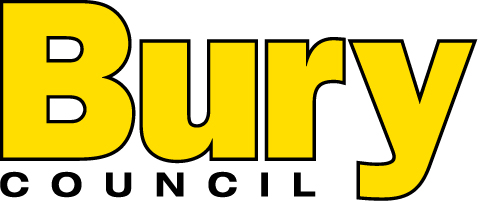 DEPARTMENT FOR RESOURCES AND REGULATIONBUSINESS RATES BILLING & RECOVERY OFFICERCRITERIA FOR INTERVIEW AND OTHER ASSESSMENT METHODSThe short-listing criteria listed plus the following:Post Title: Business Rates Billing & Recovery Officer Post Title: Business Rates Billing & Recovery Officer Post Title: Business Rates Billing & Recovery Officer Post Title: Business Rates Billing & Recovery Officer Department: Resources & RegulationDepartment: Resources & RegulationPost No: Post No: Division/Section: 
RevenuesDivision/Section: 
RevenuesPost Grade: 7Post Grade: 7Location: 
7 Whittaker Street, RadcliffeLocation: 
7 Whittaker Street, RadcliffePost Hours: 37 hoursPost Hours: 37 hoursSpecial Conditions of Service: None
Special Conditions of Service: None
Special Conditions of Service: None
Special Conditions of Service: None
Purpose and Objectives of Post: 
Process online computer amendments to Business Rates records, working to office deadlines within the team, using your own initiative, with a comprehensive knowledge of the IT systems used within Revenues.Deal with enquiries from members of the public and Rating Agents on all Business Rates issues, which requires a comprehensive knowledge of Business Rates legislation, Data Protection Act and Council policies.Determine the issue of Summonses to Business Rates payers to obtain a Liability Order at the Magistrates Court in accordance with office policies and procedures.Determine and implement the most effective method of recovery following the granting of a Liability Order, up to and including the Enforcement process, monitoring payment agreements in accordance with office procedurePurpose and Objectives of Post: 
Process online computer amendments to Business Rates records, working to office deadlines within the team, using your own initiative, with a comprehensive knowledge of the IT systems used within Revenues.Deal with enquiries from members of the public and Rating Agents on all Business Rates issues, which requires a comprehensive knowledge of Business Rates legislation, Data Protection Act and Council policies.Determine the issue of Summonses to Business Rates payers to obtain a Liability Order at the Magistrates Court in accordance with office policies and procedures.Determine and implement the most effective method of recovery following the granting of a Liability Order, up to and including the Enforcement process, monitoring payment agreements in accordance with office procedurePurpose and Objectives of Post: 
Process online computer amendments to Business Rates records, working to office deadlines within the team, using your own initiative, with a comprehensive knowledge of the IT systems used within Revenues.Deal with enquiries from members of the public and Rating Agents on all Business Rates issues, which requires a comprehensive knowledge of Business Rates legislation, Data Protection Act and Council policies.Determine the issue of Summonses to Business Rates payers to obtain a Liability Order at the Magistrates Court in accordance with office policies and procedures.Determine and implement the most effective method of recovery following the granting of a Liability Order, up to and including the Enforcement process, monitoring payment agreements in accordance with office procedurePurpose and Objectives of Post: 
Process online computer amendments to Business Rates records, working to office deadlines within the team, using your own initiative, with a comprehensive knowledge of the IT systems used within Revenues.Deal with enquiries from members of the public and Rating Agents on all Business Rates issues, which requires a comprehensive knowledge of Business Rates legislation, Data Protection Act and Council policies.Determine the issue of Summonses to Business Rates payers to obtain a Liability Order at the Magistrates Court in accordance with office policies and procedures.Determine and implement the most effective method of recovery following the granting of a Liability Order, up to and including the Enforcement process, monitoring payment agreements in accordance with office procedureAccountable to: Head of Customer Support & CollectionsAccountable to: Head of Customer Support & CollectionsAccountable to: Head of Customer Support & CollectionsAccountable to: Head of Customer Support & CollectionsImmediately Responsible to: Collections ManagerImmediately Responsible to: Collections ManagerImmediately Responsible to: Collections ManagerImmediately Responsible to: Collections ManagerImmediately Responsible for: NoneImmediately Responsible for: NoneImmediately Responsible for: NoneImmediately Responsible for: NoneRelationships: (Internal and External)
Internal		External
Officers within Revenue Division		Members of the public 
Finance		Enforcement Agents
Adult Services		Staff of the Valuation OfficeSix Town Housing		Clerks to the Valuation TribunalICT Division		SolicitorsMembers and Officers of the Council		Staff of other Local AuthoritiesElections		Estate AgentsLand Charges		Rating AgentsEducation                                                        LandlordsPlanning                                                          HMRCLicencing                                                         Staff at Magistrates CourtTrading standards                                            Banks/Building SocietiesRelationships: (Internal and External)
Internal		External
Officers within Revenue Division		Members of the public 
Finance		Enforcement Agents
Adult Services		Staff of the Valuation OfficeSix Town Housing		Clerks to the Valuation TribunalICT Division		SolicitorsMembers and Officers of the Council		Staff of other Local AuthoritiesElections		Estate AgentsLand Charges		Rating AgentsEducation                                                        LandlordsPlanning                                                          HMRCLicencing                                                         Staff at Magistrates CourtTrading standards                                            Banks/Building SocietiesRelationships: (Internal and External)
Internal		External
Officers within Revenue Division		Members of the public 
Finance		Enforcement Agents
Adult Services		Staff of the Valuation OfficeSix Town Housing		Clerks to the Valuation TribunalICT Division		SolicitorsMembers and Officers of the Council		Staff of other Local AuthoritiesElections		Estate AgentsLand Charges		Rating AgentsEducation                                                        LandlordsPlanning                                                          HMRCLicencing                                                         Staff at Magistrates CourtTrading standards                                            Banks/Building SocietiesRelationships: (Internal and External)
Internal		External
Officers within Revenue Division		Members of the public 
Finance		Enforcement Agents
Adult Services		Staff of the Valuation OfficeSix Town Housing		Clerks to the Valuation TribunalICT Division		SolicitorsMembers and Officers of the Council		Staff of other Local AuthoritiesElections		Estate AgentsLand Charges		Rating AgentsEducation                                                        LandlordsPlanning                                                          HMRCLicencing                                                         Staff at Magistrates CourtTrading standards                                            Banks/Building SocietiesControl of Resources: NoneControl of Resources: NoneControl of Resources: NoneControl of Resources: NoneDuties/Responsibilities: Duties/Responsibilities: Duties/Responsibilities: Duties/Responsibilities: Duties/Responsibilities: Process amendments to the Business Rates records, including to establish and calculate liability, determine and grant discounts, reliefs, exemptions and reduction schemes being aware and reporting any potential fraud, promote payment methods, index documents to relevant accounts and update archive database systems.Following changes during 2017 – Revaluation and new discounts (both discretionary and legislative) maximise support to local businesses whilst ensuring collection of amounts to fund the councilProcess amendments to the Business Rates records, including to establish and calculate liability, determine and grant discounts, reliefs, exemptions and reduction schemes being aware and reporting any potential fraud, promote payment methods, index documents to relevant accounts and update archive database systems.Following changes during 2017 – Revaluation and new discounts (both discretionary and legislative) maximise support to local businesses whilst ensuring collection of amounts to fund the councilProcess amendments to the Business Rates records, including to establish and calculate liability, determine and grant discounts, reliefs, exemptions and reduction schemes being aware and reporting any potential fraud, promote payment methods, index documents to relevant accounts and update archive database systems.Following changes during 2017 – Revaluation and new discounts (both discretionary and legislative) maximise support to local businesses whilst ensuring collection of amounts to fund the councilProcess amendments to the Business Rates records, including to establish and calculate liability, determine and grant discounts, reliefs, exemptions and reduction schemes being aware and reporting any potential fraud, promote payment methods, index documents to relevant accounts and update archive database systems.Following changes during 2017 – Revaluation and new discounts (both discretionary and legislative) maximise support to local businesses whilst ensuring collection of amounts to fund the councilProcess amendments to the Business Rates records, including to establish and calculate liability, determine and grant discounts, reliefs, exemptions and reduction schemes being aware and reporting any potential fraud, promote payment methods, index documents to relevant accounts and update archive database systems.Following changes during 2017 – Revaluation and new discounts (both discretionary and legislative) maximise support to local businesses whilst ensuring collection of amounts to fund the councilInput Direct Debit details, process amendments and cancellations as supplied by banks, building societies, and notify customers of rejected payments.Input Direct Debit details, process amendments and cancellations as supplied by banks, building societies, and notify customers of rejected payments.Input Direct Debit details, process amendments and cancellations as supplied by banks, building societies, and notify customers of rejected payments.Input Direct Debit details, process amendments and cancellations as supplied by banks, building societies, and notify customers of rejected payments.Input Direct Debit details, process amendments and cancellations as supplied by banks, building societies, and notify customers of rejected payments.Process payments via debit/credit card through the Authority’s intranet payment facility.Process payments via debit/credit card through the Authority’s intranet payment facility.Process payments via debit/credit card through the Authority’s intranet payment facility.Process payments via debit/credit card through the Authority’s intranet payment facility.Process payments via debit/credit card through the Authority’s intranet payment facility.Issue billing, recovery and enforcement documents as required both legislatively and by office procedures Issue billing, recovery and enforcement documents as required both legislatively and by office procedures Issue billing, recovery and enforcement documents as required both legislatively and by office procedures Issue billing, recovery and enforcement documents as required both legislatively and by office procedures Issue billing, recovery and enforcement documents as required both legislatively and by office procedures Report new, deleted and amended properties, which will affect the valuation list, to the Valuation Officer.Report new, deleted and amended properties, which will affect the valuation list, to the Valuation Officer.Report new, deleted and amended properties, which will affect the valuation list, to the Valuation Officer.Report new, deleted and amended properties, which will affect the valuation list, to the Valuation Officer.Report new, deleted and amended properties, which will affect the valuation list, to the Valuation Officer.Calculate and process refunds to taxpayers.Calculate and process refunds to taxpayers.Calculate and process refunds to taxpayers.Calculate and process refunds to taxpayers.Calculate and process refunds to taxpayers.Calculate and process cash transfers between taxpayers’ accounts.Calculate and process cash transfers between taxpayers’ accounts.Calculate and process cash transfers between taxpayers’ accounts.Calculate and process cash transfers between taxpayers’ accounts.Calculate and process cash transfers between taxpayers’ accounts.Attend the Magistrates’ Court for Liability Order hearings to make payment arrangements with defendants.  This can also involve the handling of cash.Analyse account data provided through a series of reports to ensure liability, transactions and recovery are correctAttend the Magistrates’ Court for Liability Order hearings to make payment arrangements with defendants.  This can also involve the handling of cash.Analyse account data provided through a series of reports to ensure liability, transactions and recovery are correctAttend the Magistrates’ Court for Liability Order hearings to make payment arrangements with defendants.  This can also involve the handling of cash.Analyse account data provided through a series of reports to ensure liability, transactions and recovery are correctAttend the Magistrates’ Court for Liability Order hearings to make payment arrangements with defendants.  This can also involve the handling of cash.Analyse account data provided through a series of reports to ensure liability, transactions and recovery are correctAttend the Magistrates’ Court for Liability Order hearings to make payment arrangements with defendants.  This can also involve the handling of cash.Analyse account data provided through a series of reports to ensure liability, transactions and recovery are correctIdentify and process the most appropriate and effective means of recovery following the granting of a Liability Order having regard to the Council’s Recovery Policies and Corporate Debt Policy including:Identify and process the most appropriate and effective means of recovery following the granting of a Liability Order having regard to the Council’s Recovery Policies and Corporate Debt Policy including:Identify and process the most appropriate and effective means of recovery following the granting of a Liability Order having regard to the Council’s Recovery Policies and Corporate Debt Policy including:Identify and process the most appropriate and effective means of recovery following the granting of a Liability Order having regard to the Council’s Recovery Policies and Corporate Debt Policy including:Identify and process the most appropriate and effective means of recovery following the granting of a Liability Order having regard to the Council’s Recovery Policies and Corporate Debt Policy including:selecting Liability Orders to be issued to an Enforcement Agentproactive telephone debt recovery to customers – often asking customers for immediate payment in full.agreeing and monitoring payment arrangementsidentifying and providing Statements of Accounts for cases and liability orders for bankruptcy, liquidation and charging order proceedingsissue Final Warning Letters to non-payers informing them of the intention to take committal proceedings/insolvency proceedingsselecting Liability Orders to be issued to an Enforcement Agentproactive telephone debt recovery to customers – often asking customers for immediate payment in full.agreeing and monitoring payment arrangementsidentifying and providing Statements of Accounts for cases and liability orders for bankruptcy, liquidation and charging order proceedingsissue Final Warning Letters to non-payers informing them of the intention to take committal proceedings/insolvency proceedingsselecting Liability Orders to be issued to an Enforcement Agentproactive telephone debt recovery to customers – often asking customers for immediate payment in full.agreeing and monitoring payment arrangementsidentifying and providing Statements of Accounts for cases and liability orders for bankruptcy, liquidation and charging order proceedingsissue Final Warning Letters to non-payers informing them of the intention to take committal proceedings/insolvency proceedingsselecting Liability Orders to be issued to an Enforcement Agentproactive telephone debt recovery to customers – often asking customers for immediate payment in full.agreeing and monitoring payment arrangementsidentifying and providing Statements of Accounts for cases and liability orders for bankruptcy, liquidation and charging order proceedingsissue Final Warning Letters to non-payers informing them of the intention to take committal proceedings/insolvency proceedingsselecting Liability Orders to be issued to an Enforcement Agentproactive telephone debt recovery to customers – often asking customers for immediate payment in full.agreeing and monitoring payment arrangementsidentifying and providing Statements of Accounts for cases and liability orders for bankruptcy, liquidation and charging order proceedingsissue Final Warning Letters to non-payers informing them of the intention to take committal proceedings/insolvency proceedingsReport appropriate changes to Enforcement Agents acting on the Council’s behalf using the agents online web facility.Respond to daily enquiries and correspondence from the public (or their representative) by written correspondence, telephone, email and face to face.Report appropriate changes to Enforcement Agents acting on the Council’s behalf using the agents online web facility.Respond to daily enquiries and correspondence from the public (or their representative) by written correspondence, telephone, email and face to face.Report appropriate changes to Enforcement Agents acting on the Council’s behalf using the agents online web facility.Respond to daily enquiries and correspondence from the public (or their representative) by written correspondence, telephone, email and face to face.Report appropriate changes to Enforcement Agents acting on the Council’s behalf using the agents online web facility.Respond to daily enquiries and correspondence from the public (or their representative) by written correspondence, telephone, email and face to face.Report appropriate changes to Enforcement Agents acting on the Council’s behalf using the agents online web facility.Respond to daily enquiries and correspondence from the public (or their representative) by written correspondence, telephone, email and face to face.Initiate and follow up enquiries to locate absconded ratepayers using the internet and web enabled tracing tools.  Once located, ensuring that a repayment plan is agreed and adhered to in order to protect the Council against loss of income.Initiate and follow up enquiries to locate absconded ratepayers using the internet and web enabled tracing tools.  Once located, ensuring that a repayment plan is agreed and adhered to in order to protect the Council against loss of income.Initiate and follow up enquiries to locate absconded ratepayers using the internet and web enabled tracing tools.  Once located, ensuring that a repayment plan is agreed and adhered to in order to protect the Council against loss of income.Initiate and follow up enquiries to locate absconded ratepayers using the internet and web enabled tracing tools.  Once located, ensuring that a repayment plan is agreed and adhered to in order to protect the Council against loss of income.Initiate and follow up enquiries to locate absconded ratepayers using the internet and web enabled tracing tools.  Once located, ensuring that a repayment plan is agreed and adhered to in order to protect the Council against loss of income.Follow up enquiries regarding planning permission and completion of works undertaken, request property inspections when required.Follow up enquiries regarding planning permission and completion of works undertaken, request property inspections when required.Follow up enquiries regarding planning permission and completion of works undertaken, request property inspections when required.Follow up enquiries regarding planning permission and completion of works undertaken, request property inspections when required.Follow up enquiries regarding planning permission and completion of works undertaken, request property inspections when required.Carry out company house searches and land registry searches to determine ownership for the liability of Business Rates. Liaise with enforcement agents regarding individual cases assessing each one on its own merits.Carry out company house searches and land registry searches to determine ownership for the liability of Business Rates. Liaise with enforcement agents regarding individual cases assessing each one on its own merits.Carry out company house searches and land registry searches to determine ownership for the liability of Business Rates. Liaise with enforcement agents regarding individual cases assessing each one on its own merits.Carry out company house searches and land registry searches to determine ownership for the liability of Business Rates. Liaise with enforcement agents regarding individual cases assessing each one on its own merits.Carry out company house searches and land registry searches to determine ownership for the liability of Business Rates. Liaise with enforcement agents regarding individual cases assessing each one on its own merits.Identify and prepare accurate reports for write offs prior to submission.Identify and prepare accurate reports for write offs prior to submission.Identify and prepare accurate reports for write offs prior to submission.Identify and prepare accurate reports for write offs prior to submission.Identify and prepare accurate reports for write offs prior to submission.Provide support and guidance to colleagues in the absence of direct supervision.Provide support and guidance to colleagues in the absence of direct supervision.Provide support and guidance to colleagues in the absence of direct supervision.Provide support and guidance to colleagues in the absence of direct supervision.Provide support and guidance to colleagues in the absence of direct supervision.Contribute to the formulation of office procedures and best practice.Contribute to the formulation of office procedures and best practice.Contribute to the formulation of office procedures and best practice.Contribute to the formulation of office procedures and best practice.Contribute to the formulation of office procedures and best practice.Have an understanding of the Human Rights Act, Freedom of Information Act and of working with the Data Protection Act in a confidential environment.Have an understanding of the Human Rights Act, Freedom of Information Act and of working with the Data Protection Act in a confidential environment.Have an understanding of the Human Rights Act, Freedom of Information Act and of working with the Data Protection Act in a confidential environment.Have an understanding of the Human Rights Act, Freedom of Information Act and of working with the Data Protection Act in a confidential environment.Have an understanding of the Human Rights Act, Freedom of Information Act and of working with the Data Protection Act in a confidential environment.Safeguarding:As an employee of Bury Council you have a responsibility for, and must be committed to, safeguarding and promoting the welfare of children, young people and vulnerable adults and for ensuring that they are protected from harm.Equality Diversity and Inclusion:Bury Council is committed to equality, diversity and inclusion, and expects all staff to comply with its equality related policies/procedures, and to treat others with fairness and respect.Health and Safety:The post holder is responsible for Employees Duties as specified with the Corporate and Departmental Health and Safety Policies.Health and Wellbeing:As an employee of Bury Council you should contribute to a culture that values and supports the physical and emotional wellbeing of your colleagues.Where an employee is asked to undertake duties other than those specified directly in his/her job description, such duties shall be discussed with the employee concerned who may have his/her Trade Union Representative present if so desired. (See paragraph 203 of supplemental Conditions of Service)Safeguarding:As an employee of Bury Council you have a responsibility for, and must be committed to, safeguarding and promoting the welfare of children, young people and vulnerable adults and for ensuring that they are protected from harm.Equality Diversity and Inclusion:Bury Council is committed to equality, diversity and inclusion, and expects all staff to comply with its equality related policies/procedures, and to treat others with fairness and respect.Health and Safety:The post holder is responsible for Employees Duties as specified with the Corporate and Departmental Health and Safety Policies.Health and Wellbeing:As an employee of Bury Council you should contribute to a culture that values and supports the physical and emotional wellbeing of your colleagues.Where an employee is asked to undertake duties other than those specified directly in his/her job description, such duties shall be discussed with the employee concerned who may have his/her Trade Union Representative present if so desired. (See paragraph 203 of supplemental Conditions of Service)Safeguarding:As an employee of Bury Council you have a responsibility for, and must be committed to, safeguarding and promoting the welfare of children, young people and vulnerable adults and for ensuring that they are protected from harm.Equality Diversity and Inclusion:Bury Council is committed to equality, diversity and inclusion, and expects all staff to comply with its equality related policies/procedures, and to treat others with fairness and respect.Health and Safety:The post holder is responsible for Employees Duties as specified with the Corporate and Departmental Health and Safety Policies.Health and Wellbeing:As an employee of Bury Council you should contribute to a culture that values and supports the physical and emotional wellbeing of your colleagues.Where an employee is asked to undertake duties other than those specified directly in his/her job description, such duties shall be discussed with the employee concerned who may have his/her Trade Union Representative present if so desired. (See paragraph 203 of supplemental Conditions of Service)Safeguarding:As an employee of Bury Council you have a responsibility for, and must be committed to, safeguarding and promoting the welfare of children, young people and vulnerable adults and for ensuring that they are protected from harm.Equality Diversity and Inclusion:Bury Council is committed to equality, diversity and inclusion, and expects all staff to comply with its equality related policies/procedures, and to treat others with fairness and respect.Health and Safety:The post holder is responsible for Employees Duties as specified with the Corporate and Departmental Health and Safety Policies.Health and Wellbeing:As an employee of Bury Council you should contribute to a culture that values and supports the physical and emotional wellbeing of your colleagues.Where an employee is asked to undertake duties other than those specified directly in his/her job description, such duties shall be discussed with the employee concerned who may have his/her Trade Union Representative present if so desired. (See paragraph 203 of supplemental Conditions of Service)Safeguarding:As an employee of Bury Council you have a responsibility for, and must be committed to, safeguarding and promoting the welfare of children, young people and vulnerable adults and for ensuring that they are protected from harm.Equality Diversity and Inclusion:Bury Council is committed to equality, diversity and inclusion, and expects all staff to comply with its equality related policies/procedures, and to treat others with fairness and respect.Health and Safety:The post holder is responsible for Employees Duties as specified with the Corporate and Departmental Health and Safety Policies.Health and Wellbeing:As an employee of Bury Council you should contribute to a culture that values and supports the physical and emotional wellbeing of your colleagues.Where an employee is asked to undertake duties other than those specified directly in his/her job description, such duties shall be discussed with the employee concerned who may have his/her Trade Union Representative present if so desired. (See paragraph 203 of supplemental Conditions of Service)Job Description prepared by:Sign: A. ElandSign: A. ElandDate:  24.9.18Date:  24.9.18Agreed correct by Post holder: Sign:Sign:Date:Date:Agreed correct by Supervisor/Manager:Sign: Sign: Date: Date: CORE BEHAVIOURS FOR THE POST (Please tick those relevant)CORE BEHAVIOURS FOR THE POST (Please tick those relevant)CORE BEHAVIOURS FOR THE POST (Please tick those relevant)CORE BEHAVIOURS FOR THE POST (Please tick those relevant)Commercial Thinking & AnalysisPlanningCustomer ServicexDeveloping Self & OthersxDelivering ResultsTeams, Networking & PartnershipsxValues, Ethics & DiversityxAdapting to ChangexDelivering a Quality Service(Continuous Improvement)xSHORT-LISTING CRITERIAESSENTIALDESIRABLEKnowledgeKnowledgeKnowledgeA knowledge and understanding of the principles of Business RatesA good understanding of data protection issuesA comprehensive knowledge of Business Rates legislation and billing procedures A knowledge of enforcement procedures as they apply to the recovery of Business RatesSkillsSkillsSkillsThe ability to prioritise and work on own initiative with the minimum of supervisionThe ability to communicate effectively with a wide spectrum of individuals by telephone, face to face and in correspondenceMust be methodical, numerate, literate, possessing good administration skillsDemonstrate principles of good customer care within the Revenues environmentThe ability to work within tight deadlines and as part of a teamDemonstrate effective negotiation skillsThe ability to remain professional when dealing with complex customer enquiriesExperience / QualificationsExperience / QualificationsExperience / QualificationsExperience of dealing with the public, both face to face and by telephoneExperience of inputting and retrieving data from on-line computer systemsPrevious experience of delivering effective solutions, within approved policy and guidance parametersASSESSMENTMETHODCRITERIAInterview and ApplicationA knowledge and understanding of the principles of Business RatesInterview and ApplicationA good understanding of data protection issuesInterview and ApplicationA comprehensive knowledge of Business Rates legislation and billing proceduresInterview and ApplicationA knowledge of enforcement procedures as they apply to the recovery of Business RatesInterview and ApplicationThe ability to prioritise and work on own initiative with the minimum of supervisionInterview and ApplicationThe ability to communicate effectively with a wide spectrum of individuals by telephone, face to face and in correspondenceInterview and ApplicationMust be methodical, numerate, literate, processing good clerical skillsInterview and ApplicationDemonstrate principles of good customer care within the Revenues environmentInterview and ApplicationThe ability to work within tight deadlines and as part of a teamInterview and ApplicationDemonstrate effective negotiation skillsInterview and ApplicationThe ability to remain professional when dealing with complex customer enquiriesInterview and ApplicationExperience of dealing with the public, both face to face and by telephoneInterview and ApplicationExperience of inputting and retrieving data from on-line computer systemsInterview and ApplicationPrevious experience of delivering effective solutions, within approved policy and guidance parameters